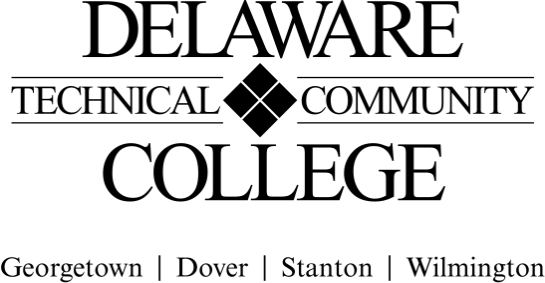 Course Evaluation Measures Menu Core Course Performance Objectives Package, handle, and store specimens for laboratory shipment. (CCC 1; PGC 2)Identify common internal and external parasites affecting companion animals. (CCC 6; PGC 2)Identify and discuss the normal and abnormal changes in cells, enzymes, and other substances found in urine as they relate to stress, age, sex, and disease state of dogs and cats. (CCC 6; PGC 1, 2)Identify common fungi responsible for causing disease in companion animals. (CCC 6; PGC 2)Perform a variety of collection techniques to obtain cells and/or micro-organisms that aid in the diagnosis of cancer, infectious diseases, and toxicosis. (CCC 2, 5; PGC 2)Perform a variety of techniques and tests with blood and other body fluid using commercially available veterinary equipment (i.e., chemical analyzer). (CCC 1, 2; PGC 2)Adhere to the professional behavior and ethics as outlined in the Veterinary Technician Code of Ethics. (CCC 3, 4; PGC 3)Summative EvaluationsPlease note: All courses must have a minimum of four summative evaluation measures, and those measures should include a variety of evaluation methods (e.g., test, oral presentation, group project). Please list all summative evaluation measures.  In addition to these summative measures, a variety of formative exercises/quizzes/other assignments should be used to guide instruction and learning but only required to be included on the final course grade. For each measure, please include a scope of the assignment: for example, if requiring a research paper, include the range of required number of words and number and types of sources; for a test, include the types and number of questions; for a presentation, include the minimum and maximum time, and so on. FINAL COURSE GRADE(Calculated using the following weighted average)Course number:  VET 210  Course title:  Veterinary Clinical Pathology IICampus location(s):  GeorgetownEffective semester:  2022-51Evaluation Measures: Include each agreed upon measure and scope of that measure (see above).Which CCPO(s) does this evaluation measure? Examinations (Summative)Three Exams (Points Vary)Weighted 35% of the Final grade2, 3, 4Clinical Skills Assessment (Summative)Weighted 15% of the Final gradeStudents are assessed on required essential skills in pathology, including urinalysis and fecal preparation and analysis. Assessed in Trajecsys1, 2, 3, 4, 5, 6, 7Quizzes (Formative)Number and Points VaryWeighted 17.5% of the Final gradeQuizzes will include lecture material and assignments from the previous week.  Multiple choice, fill in, T/F and short answer format.  2, 3, 4Toxicology Disease Paper (Summative)Weighted 15% of the Final gradeGroups will work together to complete a toxicology project that will include, public/client education tool and research of literature. Peer review will be utilized as part of grading.  5Assignments (Formative)Number and Points VaryWeighted 17.5% of the Final gradeAssignment will be posted in D2L.  A student will be deducted one letter grade for each day the assignment is late.  2, 3, 4Evaluation MeasurePercentage of final gradeSummative: Examinations35%Summative: Clinical Skills Assessment 15%Formative: Quizzes17.5%Summative: Toxicology Disease Paper15 %Formative: Assignments17.5%TOTAL100%Submitted by (Collegewide Lead):Dr. Valerie QuillenDate6/1/2020☐ Approved by counterparts☐ Approved by counterpartsDateX Reviewed by Curriculum CommitteeX Reviewed by Curriculum CommitteeDate7/21/20